Р Е Ш Е Н И Е от 15 июня 2018 года № 40/9 О безвозмездной передаче земельных участков, находящихся под инженерными сетями электроснабжения, из муниципальной собственности городского поселения г. Суровикино в государственную собственность Волгоградской обл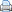 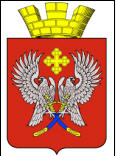 Р Е Ш Е Н И Еот 15 июня 2018 года № 40/9О безвозмездной передаче земельных участков, находящихся под инженерными сетями электроснабжения, из муниципальной собственности городского поселения г. Суровикино в государственную собственность Волгоградской области.Руководствуясь статьей 51 Федерального закона от 06.10.2003 г. № 131-ФЗ «Об общих принципах организации местного самоуправления в Российской Федерации», статьей 7.1. Положения «О порядке управления и распоряжения имуществом, находящимся в муниципальной собственности городского поселения г. Суровикино», утвержденного Решением Совета депутатов городского поселения г. Суровикино от 25 августа 2006 г. №11/8 (в редакции решений от 26.10.2007 г. №19/3, от 14.07.2009 г. №32/3), Совет депутатов городского поселения г. Суровикинор е ш и л:1. Передать безвозмездно из муниципальной собственности городского поселения г. Суровикино Волгоградской области в государственную собственность Волгоградской области муниципальное имущество, согласно приложению.2. Настоящее решение вступает в силу с момента его подписания.Глава городскогопоселения г. Суровикино В.Н. Рубцов